Anno di formazione e prova per docenti neoassunti e docenti con passaggio di ruoloAnno scolastico 2017/18Introduzione: cosa sono i Bilanci delle competenzeI Bilanci iniziale e finale delle competenze sono strumenti chiave dell’anno di formazione e prova, così come indicato dalla normativa in materia emanata dal MIUR (Legge 107/2015; DM 850/2015; nota DGPER 6768/2015).I Bilanci iniziale e finale delle competenze sono strumenti chiave dell’anno di formazione e prova, così come indicato dalla normativa in materia emanata dal MIUR (Legge 107/2015; DM 850/2015; nota DGPER 6768/2015). Il Bilancio iniziale, in particolare, ha una doppia valenza:informare su quali siano le competenze che la ricerca in ambito educativo a livello nazionale e internazionale, ritiene proprie della professionalità del docente;favorire la riflessione su queste competenze al fine di individuare quelli che il docente ritiene essere i suoi punti di forza o, al contrario, di debolezza, in un processo di autovalutazione auspicabilmente sostenuto dal tutor e propedeutico alla scelta delle attività formative successive. Le domande guida che accompagnano ogni descrittore di competenza hanno la funzione di chiarirne il significato.La redazione del Bilancio iniziale rappresenta, dunque, la premessa sulla base della quale elaborare con il supporto del tutor e del Dirigente scolastico, il Patto formativo. In quest’ultimo devono essere esplicitati gli obiettivi formativi e le conseguenti azioni che s’intendono intraprendere durante l’anno di prova (art. 5, DM 850/2015; art. 4, CM 36167/2015).Il Patto formativo dovrà essere elaborato sulla base del modello in uso nel proprio istituto (nel toolkit sono resi disponibili dei modelli condivisi dalle scuole).Il Bilancio finale permette al docente  di  valutare  se  e  come  le  proprie  competenze professionali si sono trasformate durante l’anno di prova, tenendo in considerazione quanto indicato nel Bilancio iniziale. Nel Bilancio finale il docente può inoltre  indicare  competenze diverse da quelle elencate nel Bilancio iniziale, descrivendole in forma di testo libero in un boxapposito.I Bilanci delle competenze nel contesto della formazione NeoassuntiIl Curriculum formativo, il Bilancio iniziale delle competenze e il Patto formativo definiscono la traiettoria formativa del docente durante l’anno di prova e costituiscono utili indicazioni per il tutor affinché, in particolare durante la fase peer to peer, supporti il docente a comprendere meglio il proprio stile di insegnamento, a valorizzare i propri punti di forza e/o a potenziare quelli di debolezza.Il Bilancio finale consente una riflessione ex-post di quanto sperimentato durante l’anno di prova e una valutazione su quanto la formazione abbia inciso sulle sua professionalità.In sintesi, un’elaborazione accurata del Bilancio iniziale delle competenze consente al docente di:autovalutare le proprie competenze;individuare elementi sui quali far convergere l’attenzione del tutor:predisporre una documentazione didattica chiara e coerente con i propri bisogni (dal Patto formativo ai Bisogni futuri);conoscere le dimensioni della professionalità docente emerse dalla ricerca internazionale;agevolare la preparazione della fase istruttoria curata dal tutor di fronte al comitato di valutazione (art. 13, DM 850/2015).Si sottolinea, infine, che i Bilanci iniziale e finale non hanno un carattere valutativo (di cui tratta invece l'art. 4, DM 850/2015), ma sono pensati per supportare il docente in un personale processo di autovalutazione.Struttura del Bilancio iniziale delle competenzeIl Bilancio è strutturato in 3  aree; ogni area è a sua volta articolata in  3  ambiti, per un totale di     9 ambiti. Aree e ambiti costituiscono “le dimensioni generative” delle competenze che il docente interpreta ed esprime nell’esercizio quotidiano della propria professione. Ogni ambito raccoglie infatti un numero variabile di competenze (o descrittori di competenza). La definizione di ciascuna competenza è stata dedotta dalla letteratura nazionale edinternazionale in ambito educativo e adattata al contesto italiano dagli esperti del MIUR, anche alla luce del quadro normativo vigente (TU 297/1994; CCNL 2006-2009; Legge 107/2015; DM 850/2015).AREA DELLE COMPETENZE RELATIVE ALL’INSEGNAMENTO (Didattica)Organizzare situazioni di apprendimento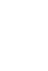 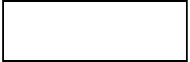 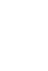 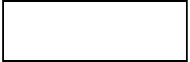 Osservare e valutare gli allievi secondo un approccio formativoCoinvolgere gli allievi nel processo di apprendimentoAREA DELLE COMPETENZE RELATIVE ALLA PARTECIPAZIONE ALLA VITA DELLA PROPRIA SCUOLA (Organizzazione)Lavorare in gruppo tra docenti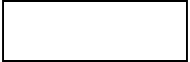 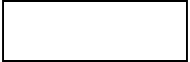 Partecipare alla gestione della scuolaInformare e coinvolgere i genitoriAREA DELLE COMPETENZE RELATIVE ALLA PROPRIA FORMAZIONE (Professionalità)Affrontare i doveri e i problemi etici della professione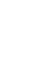 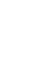 Servirsi delle nuove tecnologie per le attività progettuali, organizzative e formativeCurare la propria formazione continuaCome compilare il Bilancio inizialePer ciascun ambito ti chiediamo di selezionare fino a un massimo di 3 descrittori di competenza e di elaborare un testo di massimo 2.000 battute spazi inclusi, per motivare le ragioni della tua scelta e il livello di competenza percepito.I descrittori delle competenze sui quali ti chiediamo di riflettere sono stati pensati unitariamente. Tuttavia abbiamo ritenuto utile proporre lievi differenziazioni per i diversi ordini di scuola e per il sostegno. Dove non diversamente specificato i descrittori sono rivolti a TUTTI i docenti.Le domande guida che accompagnano ciascun descrittore di competenza, sono utili a chiarire il contesto, il significato e l’articolazione della competenza corrispondente, oltre a costituire una potenziale traccia per il testo libero da inserire alla fine di ogni ambito.Per selezionare i descrittori di competenze puoi utilizzare i seguenti 3 criteri:competenze non possedute che, però, si ritengono importanti e si vorrebbero acquisire;competenze note, ma che di cui si vorrebbero approfondire alcuni aspetti;competenze che si ritiene di possedere a un livello adeguato o nelle quali ci si percepisce come esperti.Il Bilancio iniziale delle competenze e le domande guida: l’attività in piattaforma1 Compito di realtà: “una situazione problematica, complessa e nuova, quanto più possibile vicina al mondo reale, da risolvere utilizzando conoscenze e abilità già acquisite e trasferendo procedure e condotte cognitive in contesti eambiti di riferimento moderatamente diversi da quelli resi familiari dalla pratica didattica. Pur non escludendo prove che chiamino in causa una sola disciplina, privilegiare prove per la cui risoluzione l’alunno debba richiamare in forma integrata, componendoli autonomamente, più apprendimenti acquisiti. La risoluzione della situazione-problema (compito di realtà) viene a costituire il prodotto finale degli alunni su cui si basa la valutazione dell’insegnante” in Linee guida per la certificazione delle competenze nel primo ciclo di Istruzione1. AREA DELLE COMPETENZE RELATIVE ALL’INSEGNAMENTO (Didattica)1. AREA DELLE COMPETENZE RELATIVE ALL’INSEGNAMENTO (Didattica)a) Organizzare situazioni di apprendimentoa) Organizzare situazioni di apprendimentoDESCRITTORI DI COMPETENZADOMANDE GUIDA	1. Individuare con chiarezza le competenze che gli allievi devono sviluppareRitieni di essere in grado di individuare con facilità contenuti e relativi obiettivi di apprendimento adeguati alla tua classe? Se hai difficoltà e incertezze, quali ne sono le cause?	2. Rendere operativi gli obiettivi di apprendimento individuati, traducendoli in evidenze concrete che permettano diverificarne il conseguimentoRitieni di saper ricostruire chiaramente la relazione tra contenuti e obiettivi di apprendimento? Quali eventuali difficoltà incontri?	3. (PRIMARIA, SECONDARIA) Conoscere in maniera adeguata i concetti chiave della disciplina in modo da sostenere le proprie scelte didatticheRitieni di padroneggiare sufficientemente i concetti chiave della tua disciplina in maniera tale da porli in relazione coerente con unpercorso formativo adeguato al singolo allievo e/o alla classe nel suo complesso?	4. Progettare le attività didattiche e le attività e gli strumenti di valutazione tenendo conto delle conoscenze pregressedegli studentiRitieni che le conoscenze pregresse dei tuoi alunni influenzino il modo in cui progetti le attività e valuti l’apprendimento? Se sì, come le rilevi?	5. (INFANZIA) Collegare i campi di esperienza alle attività didattiche da progettareRiesci a connettere i campi di esperienza con obiettivi e traguardi in una visione complessiva delle competenze da sviluppare?	6. (SOSTEGNO) Elaborare piani educativi inclusivi (PEI, PEP, PDP) per gli studenti che ne hanno necessità, in modo da essere coerenti con il percorso della classeRitieni di riuscire a collaborare proficuamente con i tuoi colleghi, al fine di elaborare un piano personalizzato che favorisca l’inclusione degli alunni che ne hanno uno specificobisogno?	7. Progettare le attività della classe, affinché queste tengano conto delle necessità degli allievi con bisogni speciali in modo da favorirne l’integrazioneRitieni di essere in grado di co-progettare percorsi educativi adeguati ad allievi con particolari problematiche? Riesci ad individuare agevolmente gli obiettivi specifici su cui lavorare per favorire la progressione diallievi con particolari problematiche?	8. Verificare l’impatto dell’intervento didattico in modo da coglierne le azioni più incisiveRitieni di riuscire ad individuare, all’interno di un’attività, che cosa è stato particolarmente funzionale nel favorire l’apprendimento?	9. Utilizzare le tecnologie e le opportunità offerte dalle tecnologie e dai linguaggi digitali per migliorare i processi di apprendimentoRitieni di avere un adeguato bagaglio di conoscenze e strategie per supportare gli allievi nell’uso delle tecnologie digitali per favorire l’apprendimento? Ritieni di saper guidare gli allievi ad un uso delle tecnologie che crei un reale valore aggiunto alla didattica? Se sì, di quale valore aggiunto si tratta?	10. Progettare attività per le quali lo studente sia al centro dei processi di apprendimento e di costruzione delle conoscenzeRitieni di riuscire a proporre attività nelle quali gli allievi sono protagonisti di processi volti a costruire conoscenze e/o risolvere problemi? Se no, perché? Quali sono le difficoltà che incontri?	11. Prefigurare i possibili ostacoli di apprendimento e predisporre adeguate strategie di interventoDurante la fase di progettazione di un’attività ritieni di prevedere quali potranno essere gli ostacoli di apprendimento che incontrerannogli allievi? Se sì, sai individuare le ragioni di tali ostacoli dopo aver analizzato una lezione giàrealizzata?Descrivere, eventualmente utilizzando le domande guida, le ragioni della/e scelta/e della/ecompetenza/e selezionata/e. Si consiglia di prendere in esame da un minimo di 1 ad un massimo di 3 competenze per ogni ambito.Descrivere, eventualmente utilizzando le domande guida, le ragioni della/e scelta/e della/ecompetenza/e selezionata/e. Si consiglia di prendere in esame da un minimo di 1 ad un massimo di 3 competenze per ogni ambito.(max 2000 caratteri spazi inclusi)(max 2000 caratteri spazi inclusi)1. AREA DELLE COMPETENZE RELATIVE ALL’INSEGNAMENTO (Didattica)1. AREA DELLE COMPETENZE RELATIVE ALL’INSEGNAMENTO (Didattica)b) Osservare e valutare gli allievi secondo un approccio formativob) Osservare e valutare gli allievi secondo un approccio formativoDESCRITTORI DI COMPETENZADOMANDE GUIDA 12. Considerare gli obiettivi di apprendimento coerentemente con uno sviluppo verticale del curricoloRitieni di avere chiarezza in merito all’organizzazione del curricolo verticale? Se no, quali sono i problemi che ti poni, i dubbiche hai?	13. Rendere gli studenti consapevoli dei loro progressi rispetto agli obiettivi di apprendimentoRitieni di possedere adeguati strumenti per osservare come gli allievi apprendono?Riesci a fornire un riscontro agli studenti che consenta loro di fare il punto sulle loro conoscenze e competenze e individuare che cosa, eventualmente, modificare(valutazione formativa)?	14. Progettare attività di valutazione formativa utilizzando una pluralità di strumenti e tecnicheRitieni di possedere un’adeguata conoscenza delle tecniche e degli strumenti per proporre una valutazione che potenzi in ogni allievo la capacità di progettare e monitorare il proprioapprendimento? Ritieni di conoscere differenti strumenti e tecniche per favorire l’autovalutazione, la valutazione tra pari, laco-valutazione con il docente?	15. Progettare attività per la verifica delle competenze trasversali (soft skills)Ritieni di saper progettare attività per la verifica delle soft skills (pensiero strategico, autonomia, ecc.) anche attraverso lapredisposizione di “compiti di realtà1”?Descrivere, eventualmente utilizzando le domande guida, le ragioni della/e scelta/e della/e competenza/e selezionata/e. Si consiglia di prendere in esame da un minimo di 1 ad un massimo di3 competenze per ogni ambito.(max 2000 caratteri spazi inclusi)1. AREA DELLE COMPETENZE RELATIVE ALL’INSEGNAMENTO (Didattica)1. AREA DELLE COMPETENZE RELATIVE ALL’INSEGNAMENTO (Didattica)c) Coinvolgere gli allievi nel processo di apprendimentoc) Coinvolgere gli allievi nel processo di apprendimentoDESCRITTORI DI COMPETENZADOMANDE GUIDA	16. Costruire un ambiente di apprendimento capace di sollecitare partecipazione, curiosità, motivazione e impegno degli studentiRitieni di essere in grado di attivare situazioni didattiche che coinvolgano gli studenti in attività che stimolino partecipazione, curiosità, motivazione e impegno (ad es. attività definite di problem solving)?	17. Sviluppare la cooperazione fra studenti e forme di mutuo insegnamentoRitieni di essere in grado di progettare e gestire situazioni nelle quali gli studenti siano impegnati nel costruire conoscenza attraverso processi collaborativi e cooperativi, anche tramite forme di mutuo insegnamento?	18. Progettare attività per “imparare ad imparare”Ritieni di saper elaborare adeguati supporti e processi che potenzino negli allievi autonomia, autoregolazione ed elaborazione di strategie di studio personali?	19. Costruire e condividere con la classe regole chiareRitieni di saper gestire la discussione con e tra gli allievi per stabilire regole condivise o per prendere decisioni relative al funzionamento scolastico? Ritieni di gestire efficacemente con il gruppo classe il rispetto di quanto deciso in modo condiviso?	20. (INFANZIA) Curare l’organizzazione di una giornata educativa equilibrata, ricca diRitieni di saper progettare la sequenza delle attività della giornata in modo tale che imomenti di accoglienza, relazione, gioco, apprendimento, vita praticabambini possano ottimizzare le loro potenzialità in rapporto anche ai loro bisogni fisici, emotivi, di conoscenza, disperimentazione e movimento?Descrivere, eventualmente utilizzando le domande guida, le ragioni della/e scelta/e della/e competenza/e selezionata/e. Si consiglia di prendere in esame da un minimo di 1 ad un massimodi 3 competenze per ogni ambito.Descrivere, eventualmente utilizzando le domande guida, le ragioni della/e scelta/e della/e competenza/e selezionata/e. Si consiglia di prendere in esame da un minimo di 1 ad un massimodi 3 competenze per ogni ambito.(max 2000 caratteri spazi inclusi)(max 2000 caratteri spazi inclusi)2. AREA DELLE COMPETENZE RELATIVE ALLA PARTECIPAZIONE ALLA VITA DELLA PROPRIA SCUOLA (Organizzazione)2. AREA DELLE COMPETENZE RELATIVE ALLA PARTECIPAZIONE ALLA VITA DELLA PROPRIA SCUOLA (Organizzazione)d) Lavorare in gruppo tra docentid) Lavorare in gruppo tra docentiDESCRITTORI DI COMPETENZADOMANDE GUIDA	21. Elaborare e negoziare un progetto educativo di gruppo, costruendo prospettive condivise sui problemi della comunità scolasticaRitieni di saper partecipare produttivamente all’elaborazione di progetti di gruppo che tengano conto delle posizioni individuali per giungere a soluzioni collettivamente accettate?	22. Partecipare a gruppi di lavoro tra docenti, condurre riunioni, fare sintesiRitieni di aver sviluppato adeguate competenze per animare dei gruppi di lavoro o per condurre delle riunioni?	23. Proporre elementi di innovazione didattica da sperimentare in collaborazione con i colleghiRitieni di essere in grado di individuare gli elementi di innovazione dei quali avrebbe bisogno il tuo contesto scolastico? Se sì, come riesci a individuarli?	24. Innescare ed avvalersi di attività di valutazione e apprendimento tra pari (peer- review e peer-learning)Ritieni di essere disponibile al confronto sulle tue pratiche professionali? O solo su alcuni aspetti di esse? Ritieni di essere in grado di individuare domande o problemi sui quali costruire, insieme ai colleghi, attività di ricercavolte a modificare le pratiche professionali?	25. (SOSTEGNO) Focalizzare l’attenzione dell’intero gruppo docente (team, consiglio di classe, ecc.) sui temi dell’inclusioneRitieni di aver chiaro il concetto di inclusione e le sue implicazioni in termini di progettazione collegiale? Ritieni di aver sperimentato strategie interessanti perconfrontarti a livello collegiale sul tema dell’inclusione?Descrivere, eventualmente utilizzando le domande guida, le ragioni della/e scelta/e della/e competenza/e selezionata/e. Si consiglia di prendere in esame da un minimo di 1 ad un massimo di 3 competenze per ogni ambito.Descrivere, eventualmente utilizzando le domande guida, le ragioni della/e scelta/e della/e competenza/e selezionata/e. Si consiglia di prendere in esame da un minimo di 1 ad un massimo di 3 competenze per ogni ambito.(max 2000 caratteri spazi inclusi)(max 2000 caratteri spazi inclusi)2. AREA DELLE COMPETENZE RELATIVE ALLA PARTECIPAZIONE ALLA VITA DELLA PROPRIA SCUOLA (Organizzazione)2. AREA DELLE COMPETENZE RELATIVE ALLA PARTECIPAZIONE ALLA VITA DELLA PROPRIA SCUOLA (Organizzazione)e) Partecipare alla gestione della scuolae) Partecipare alla gestione della scuolaDESCRITTORI DI COMPETENZADOMANDE GUIDA	26. Contribuire alla gestione delle relazioni con i diversi interlocutori (parascolastici, enti, associazioni di genitori, ecc.)Ritieni di saper partecipare fattivamente e produttivamente alla gestione delle relazioni indicate?	27. (SOSTEGNO) Curare i rapporti con le équipe multidisciplinari ed i servizi specialisticiRitieni di saper gestire i rapporti con le équipe e i servizi territoriali al fine di costruire sinergie positive utili agli allievi e alle loro famiglie?	28. Organizzare e far evolvere, all’interno della scuola, la partecipazione degli allieviRitieni di saper proporre, valorizzare e gestire situazioni di confronto tra allievi, affinché emergano proposte utili a migliorare l’organizzazione della scuola?	29. Partecipare ai processi di autovalutazione della scuola, con particolare riferimento al RAVRitieni di avere adeguate conoscenze sul processo di autovalutazione della scuola e sulla funzione che esso può assolvere ai fini del miglioramento?	30. Impegnarsi negli interventi di miglioramento dell’organizzazione della scuolaRitieni di avere adeguate conoscenze sul funzionamento dell’organizzazione della scuola?Ritieni di poter contribuire al miglioramento dell’organizzazione della scuola su aspetti precedentemente definiti dal RAV o da terilevati?Descrivere, eventualmente utilizzando le domande guida, le ragioni della/e scelta/e della/ecompetenza/e selezionata/e. Si consiglia di prendere in esame da un minimo di 1 ad un massimo di 3 competenze per ogni ambito.(max 2000 caratteri spazi inclusi)2.AREA DELLE COMPETENZE RELATIVE ALLA PARTECIPAZIONE ALLA VITA DELLAPROPRIA SCUOLA (Organizzazione)2.AREA DELLE COMPETENZE RELATIVE ALLA PARTECIPAZIONE ALLA VITA DELLAPROPRIA SCUOLA (Organizzazione)f) Informare e coinvolgere i genitorif) Informare e coinvolgere i genitoriDESCRITTORI DI COMPETENZADOMANDE GUIDA	31. Coinvolgere i genitori nella vita della scuolaRitieni di saper attuare strategie per un efficace coinvolgimento dei genitori nella vita della scuola?	32. Organizzare riunioni d’informazione e di dibattito sui problemi educativiRitieni di aver chiari i saperi che caratterizzano “il futuro cittadino” o le problematiche educative più frequenti nel panorama sociale odierno? Ritieni di saper gestire un gruppo di genitori su questi temi? 33. Comunicare ai genitori obiettivi didattici, strategie di intervento, criteri di valutazione e risultati conseguitiRitieni di saper di comunicare chiaramente ai genitori il tuo progetto educativo-didattico, le strategie di intervento poste in atto o ipotizzate per affrontare i problemi, e i criteri che fondano le tue modalità di valutazione in itinere e finali?	34. (INFANZIA) Assicurare un rapporto personalizzato e accogliente verso singoli genitoriRitieni di saper mettere in atto un continuativo rapporto con le famiglie in modo tale da costruire un clima collaborativo per elaborare i progetti educativi dei bambini?Descrivere, eventualmente utilizzando le domande guida, le ragioni della/e scelta/e della/e competenza/e selezionata/e. Si consiglia di prendere in esame da un minimo di 1 ad un massimo di3 competenze per ogni ambito.Descrivere, eventualmente utilizzando le domande guida, le ragioni della/e scelta/e della/e competenza/e selezionata/e. Si consiglia di prendere in esame da un minimo di 1 ad un massimo di3 competenze per ogni ambito.(max 2000 caratteri spazi inclusi)(max 2000 caratteri spazi inclusi)3. AREA DELLE COMPETENZE RELATIVE ALLA PROPRIA FORMAZIONE (Professionalità)3. AREA DELLE COMPETENZE RELATIVE ALLA PROPRIA FORMAZIONE (Professionalità)g) Affrontare i doveri e i problemi etici della professioneg) Affrontare i doveri e i problemi etici della professioneDESCRITTORI DI COMPETENZADOMANDE GUIDA	35. Rispettare regole, ruoli e impegni assunti all’interno del proprio contestoprofessionaleRitieni di espletare con regolarità ed efficacia gli impegni assunti all’interno della tua scuola?	36. Ispirare la propria azione a principi di lealtà, collaborazione, reciproca fiducia tra le diverse componentiRitieni di porre alla base delle tue scelte professionali i principi di lealtà, collaborazione, reciproca fiducia?Ritieni di porre questi principi anche afondamento del rapporto con gli studenti?  37. Contribuire al superamento di pregiudizi e discriminazioni di natura sociale, culturale o religiosaPosto che il rispetto dell’altro è un valore culturalmente condiviso, ritieni di saper elaborare strategie ed interventi affinché si realizzi la comprensione e il rispetto di questo valore all’interno della comunità scolastica?	38. Rispettare la privacy delle informazioni acquisite nella propria pratica professionaleRitieni che i vincoli derivanti dal rispetto della privacy possano creare difficoltà nel tuo lavoro?Descrivere, eventualmente utilizzando le domande guida, le ragioni della/e scelta/e della/e competenza/e selezionata/e. Si consiglia di prendere in esame da un minimo di 1 ad un massimo di 3 competenze per ogni ambito.Descrivere, eventualmente utilizzando le domande guida, le ragioni della/e scelta/e della/e competenza/e selezionata/e. Si consiglia di prendere in esame da un minimo di 1 ad un massimo di 3 competenze per ogni ambito.(max 2000 caratteri spazi inclusi)(max 2000 caratteri spazi inclusi)3. AREA DELLE COMPETENZE RELATIVE ALLA PROPRIA FORMAZIONE (Professionalità)3. AREA DELLE COMPETENZE RELATIVE ALLA PROPRIA FORMAZIONE (Professionalità)h) Servirsi delle nuove tecnologie per le attività progettuali, organizzative e formativeh) Servirsi delle nuove tecnologie per le attività progettuali, organizzative e formativeDESCRITTORI DI COMPETENZADOMANDE GUIDA	39. Utilizzare efficacemente le tecnologie digitali per migliorare la propria professionalitàRitieni di saper utilizzare efficacemente le potenzialità fornite dalle attuali tecnologie digitali (strumenti, applicazioni, ambienti) percurare la tua formazione continua?	40. Utilizzare le tecnologie digitali per  costruire reti e scambi con  altri  colleghi anche nell’ottica di una formazione continuaRitieni di saper sfruttare le potenzialità dei dispositivi tecnologici e di internet percostruire scambi efficaci e produttivi con altricolleghi e/o con esperti?	41. Esplorare le potenzialità didattiche dei diversi dispositivi tecnologici e dei linguaggi digitaliRitieni di avere un adeguato bagaglio di conoscenze e di saper attuare strategie per supportare gli allievi nell’uso delle tecnologiedigitali a fini didattici?Descrivere, eventualmente utilizzando le domande guida, le ragioni della/e scelta/e della/e competenza/e selezionata/e. Si consiglia di prendere in esame da un minimo di 1 ad un massimo di 3 competenze per ogni ambito.Descrivere, eventualmente utilizzando le domande guida, le ragioni della/e scelta/e della/e competenza/e selezionata/e. Si consiglia di prendere in esame da un minimo di 1 ad un massimo di 3 competenze per ogni ambito.(max 2000 caratteri spazi inclusi)(max 2000 caratteri spazi inclusi)3. AREA DELLE COMPETENZE RELATIVE ALLA PROPRIA FORMAZIONE (Professionalità)3. AREA DELLE COMPETENZE RELATIVE ALLA PROPRIA FORMAZIONE (Professionalità)i) Curare la propria formazione continuai) Curare la propria formazione continuaDESCRITTORI DI COMPETENZADOMANDE GUIDA	42. Documentare la propria pratica didatticaRitieni di saper documentare in modo efficace la tua pratica didattica per presentarla ai diversi destinatari (DS, colleghi, genitori, ecc.)?	43. Utilizzare le proprie esperienze per riprogettare l’azione didatticaRitieni di saper riflettere sulla tua pratica per trarre precise informazioni o indicazioni per riprogettare nuove situazioni didattiche?	44. Aggiornare il proprio Bilancio delle competenze ed elaborare un proprio progetto di sviluppo professionaleRitieni di saper orientare il tuo sviluppo professionale in rapporto agli obiettivi emersi dall’analisi del tuo percorso formativo/esperienziale e dai bisogni della scuola nella quale operi? 45. Partecipare a programmi di formazione personale con colleghi, gruppi, comunità di praticheRitieni di saper scegliere le situazioni formative che possono apportare un reale contributo a te e alla tua capacità di lavorare con i colleghi?	46. Essere coinvolto in attività di ricerca didattica, anche in forma collaborativaRitieni di avere adeguate competenze per fare ricerca sulla tua pratica didattica individualmente e/o collettivamente?	47. Utilizzare i risultati della ricerca per innovare le proprie pratiche didatticheRitieni di essere adeguatamente informato/a sui risultati della ricerca in relazione ai problemi che risultano oggi pregnanti per undocente? Ritieni di riuscire a ricavare dalla ricerca gli elementi utili a innovare la tuapratica didattica? 48. Essere capaci di utilizzare le opportunità offerte dai progetti europei per sviluppare il proprio percorso di formazioneCredi di essere sufficientemente informata/o sulle opportunità formative offerte nell’ambito dei programmi europei? Haipartecipato ad esperienze di questo tipo?Descrivere, eventualmente utilizzando le domande guida, le ragioni della/e scelta/e della/e competenza/e selezionata/e. Si consiglia di prendere in esame da un minimo di 1 ad un massimo di 3 competenze per ogni ambito.Descrivere, eventualmente utilizzando le domande guida, le ragioni della/e scelta/e della/e competenza/e selezionata/e. Si consiglia di prendere in esame da un minimo di 1 ad un massimo di 3 competenze per ogni ambito.(max 2000 caratteri spazi inclusi)(max 2000 caratteri spazi inclusi)